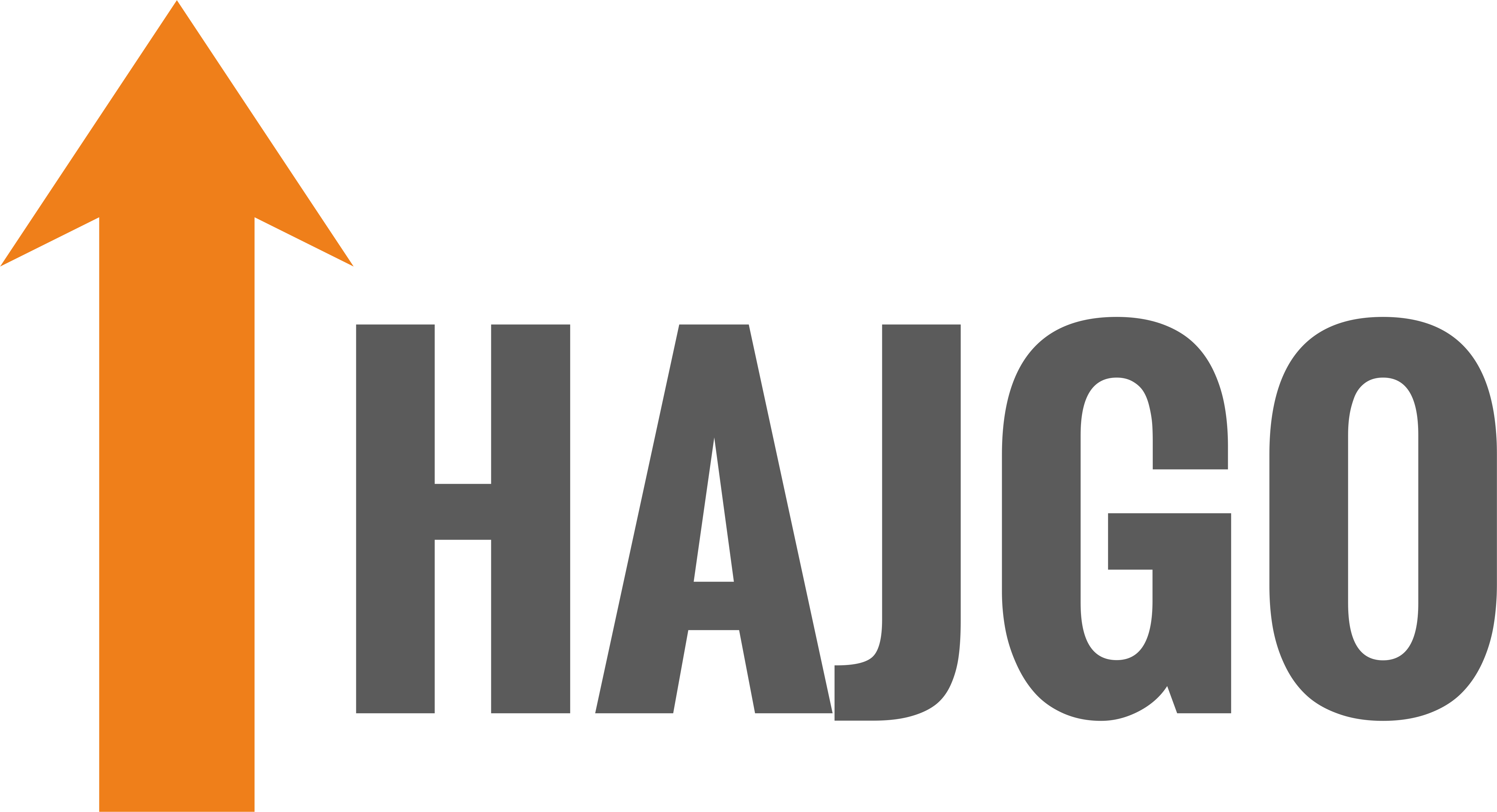 FORMULARZ SKARGI/REKLAMACJIOpis problemu____________________________________________________________________________________________________________________________________________________________________________________________________________________________________________________________________________________________________________________________________________________________________________________________________________________________________________________________________________________________________________________________________________________________________________________________________________________________________________________________________________________________________________________________________________Uczestnik szkolenia (imię, nazwisko, adres, telefon, e-mail) lub zlecający szkolenie (dane firmy w przypadku szkoleń zamkniętych)________________________________________________________________________________________________________________________________________________________________________________________________________________________________________________________________________________________________________________________________Nazwa, data i miejsce szkolenia__________________________________________________________________________________________________________________________________________________________________________________________________________________Proponowana forma rekompensaty (zgodnie z Regulaminem szkoleń ośrodka szkoleniowego Hajgo)________________________________________________________________________________________________________________________________________________________________________________________________________________________________________________________________________________________Data ____-____-_______ r.                                                               Podpis/pieczątka